展位预定表请将此表填写完整后发送给主办方：上海华克展览服务有限公司（隶属美狮传媒集团）                   邮箱：ecpaklog@msuccessgroup.com       网址：www.ecpaklog.com 联系人： 高飞 139-1883-0622    	张海洋 185-1650-0314    李鹏  133-1002-9596日期：                                             签字并盖章                       标准展位布置示意图 （12平米）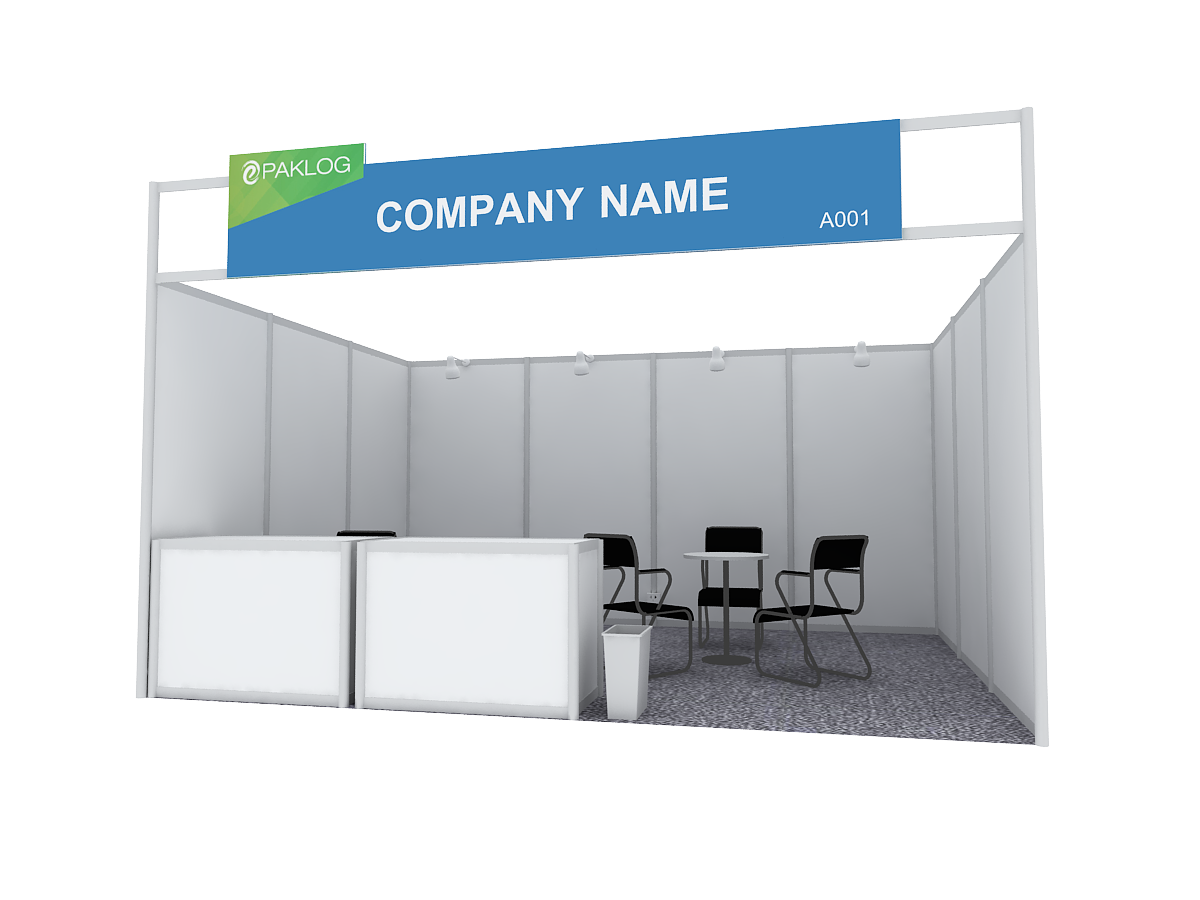 升级标摊布置示意图 （18平米 双面开展位）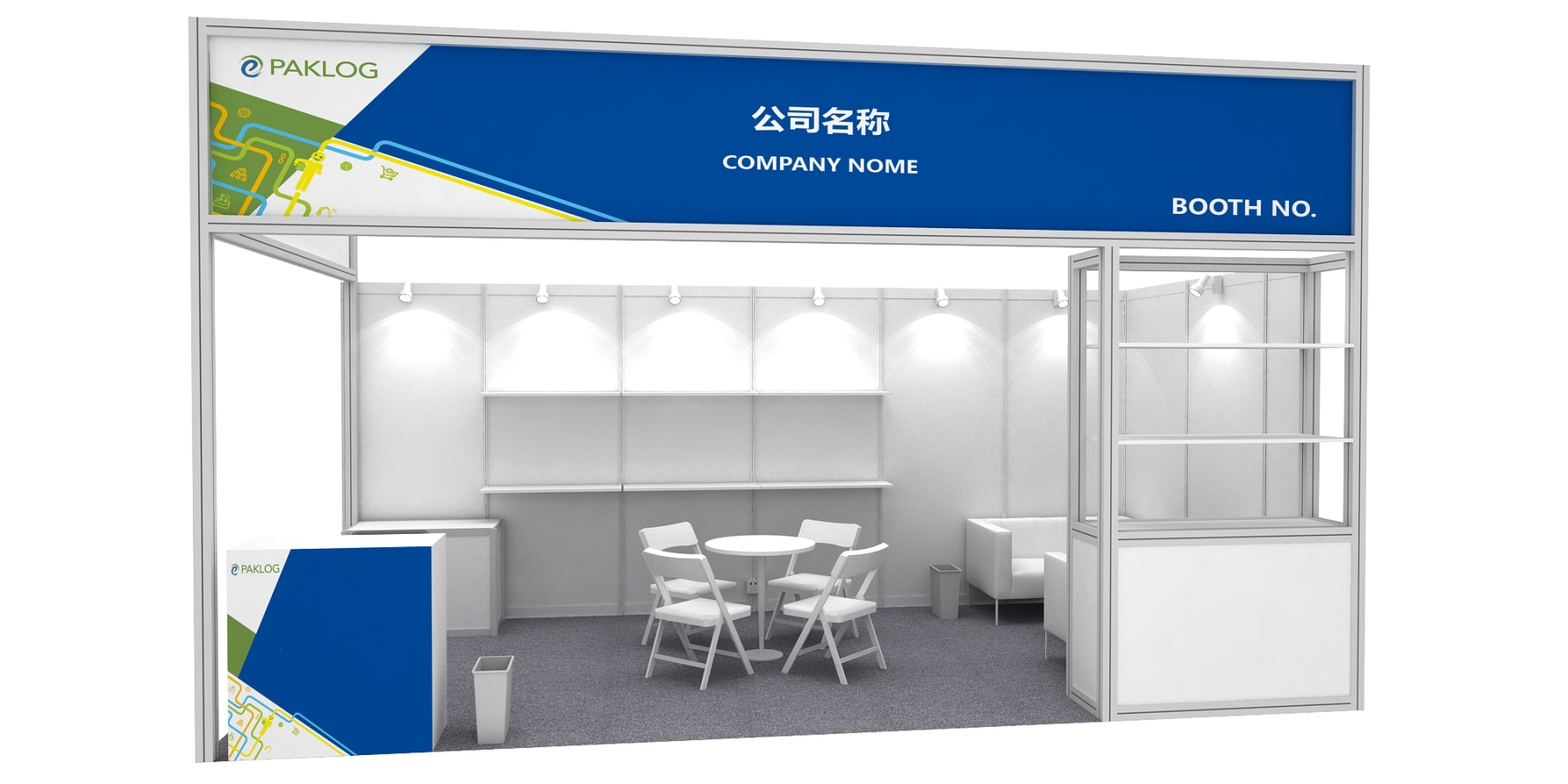 升级标摊布置示意图 （24平米 三面开展位）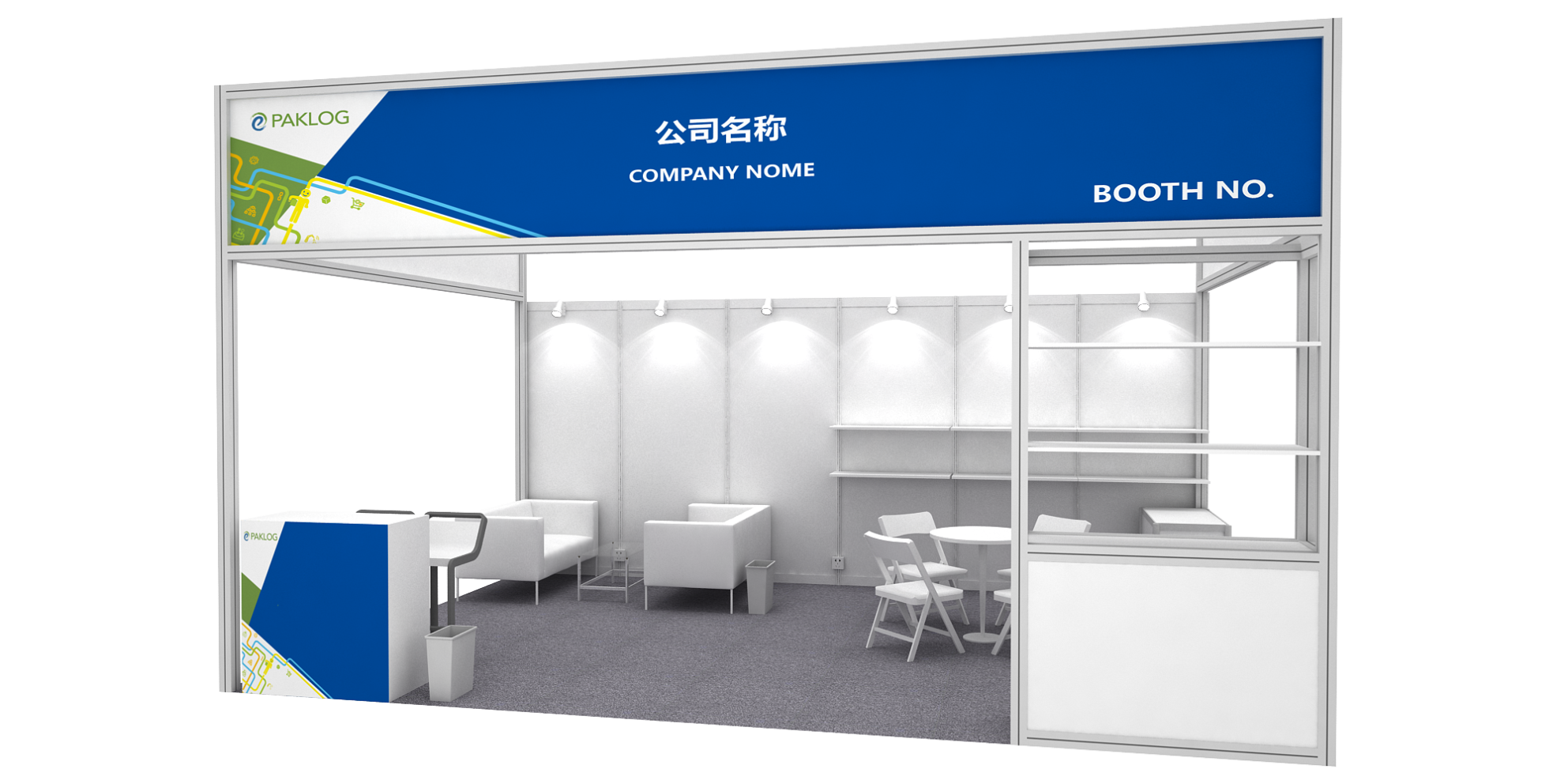 公司名称：地址：邮编：电话：传真：传真：传真：联系人：职务：职务：职务：手机：电邮：电邮：电邮：主要展品：☆光地展位（36平米起） 基础价：2000元 / 平米 我司申请 ________ 平米（____米x ____米）______面开☆标准展位（12平米起）  基础价：2240元/平米我司申请 ___________ 平米（____米x ____米）______面开☆升级标摊（18平米起）  RMB 35,000元/ 18平米   RMB 45,000/24平米我司申请 ___________ 平米  ______面开☆光地展位（36平米起） 基础价：2000元 / 平米 我司申请 ________ 平米（____米x ____米）______面开☆标准展位（12平米起）  基础价：2240元/平米我司申请 ___________ 平米（____米x ____米）______面开☆升级标摊（18平米起）  RMB 35,000元/ 18平米   RMB 45,000/24平米我司申请 ___________ 平米  ______面开☆光地展位（36平米起） 基础价：2000元 / 平米 我司申请 ________ 平米（____米x ____米）______面开☆标准展位（12平米起）  基础价：2240元/平米我司申请 ___________ 平米（____米x ____米）______面开☆升级标摊（18平米起）  RMB 35,000元/ 18平米   RMB 45,000/24平米我司申请 ___________ 平米  ______面开☆光地展位（36平米起） 基础价：2000元 / 平米 我司申请 ________ 平米（____米x ____米）______面开☆标准展位（12平米起）  基础价：2240元/平米我司申请 ___________ 平米（____米x ____米）______面开☆升级标摊（18平米起）  RMB 35,000元/ 18平米   RMB 45,000/24平米我司申请 ___________ 平米  ______面开☆光地展位（36平米起） 基础价：2000元 / 平米 我司申请 ________ 平米（____米x ____米）______面开☆标准展位（12平米起）  基础价：2240元/平米我司申请 ___________ 平米（____米x ____米）______面开☆升级标摊（18平米起）  RMB 35,000元/ 18平米   RMB 45,000/24平米我司申请 ___________ 平米  ______面开☆光地展位（36平米起） 基础价：2000元 / 平米 我司申请 ________ 平米（____米x ____米）______面开☆标准展位（12平米起）  基础价：2240元/平米我司申请 ___________ 平米（____米x ____米）______面开☆升级标摊（18平米起）  RMB 35,000元/ 18平米   RMB 45,000/24平米我司申请 ___________ 平米  ______面开展位开口  附加费用：展位开口  附加费用：展位开口  附加费用：两面开加收 50元/平米；☆光地展位（36平米起） 基础价：2000元 / 平米 我司申请 ________ 平米（____米x ____米）______面开☆标准展位（12平米起）  基础价：2240元/平米我司申请 ___________ 平米（____米x ____米）______面开☆升级标摊（18平米起）  RMB 35,000元/ 18平米   RMB 45,000/24平米我司申请 ___________ 平米  ______面开☆光地展位（36平米起） 基础价：2000元 / 平米 我司申请 ________ 平米（____米x ____米）______面开☆标准展位（12平米起）  基础价：2240元/平米我司申请 ___________ 平米（____米x ____米）______面开☆升级标摊（18平米起）  RMB 35,000元/ 18平米   RMB 45,000/24平米我司申请 ___________ 平米  ______面开☆光地展位（36平米起） 基础价：2000元 / 平米 我司申请 ________ 平米（____米x ____米）______面开☆标准展位（12平米起）  基础价：2240元/平米我司申请 ___________ 平米（____米x ____米）______面开☆升级标摊（18平米起）  RMB 35,000元/ 18平米   RMB 45,000/24平米我司申请 ___________ 平米  ______面开☆光地展位（36平米起） 基础价：2000元 / 平米 我司申请 ________ 平米（____米x ____米）______面开☆标准展位（12平米起）  基础价：2240元/平米我司申请 ___________ 平米（____米x ____米）______面开☆升级标摊（18平米起）  RMB 35,000元/ 18平米   RMB 45,000/24平米我司申请 ___________ 平米  ______面开☆光地展位（36平米起） 基础价：2000元 / 平米 我司申请 ________ 平米（____米x ____米）______面开☆标准展位（12平米起）  基础价：2240元/平米我司申请 ___________ 平米（____米x ____米）______面开☆升级标摊（18平米起）  RMB 35,000元/ 18平米   RMB 45,000/24平米我司申请 ___________ 平米  ______面开☆光地展位（36平米起） 基础价：2000元 / 平米 我司申请 ________ 平米（____米x ____米）______面开☆标准展位（12平米起）  基础价：2240元/平米我司申请 ___________ 平米（____米x ____米）______面开☆升级标摊（18平米起）  RMB 35,000元/ 18平米   RMB 45,000/24平米我司申请 ___________ 平米  ______面开展位开口  附加费用：展位开口  附加费用：展位开口  附加费用：三面开加收 100元/平米；岛型加收   150元/平米☆光地展位（36平米起） 基础价：2000元 / 平米 我司申请 ________ 平米（____米x ____米）______面开☆标准展位（12平米起）  基础价：2240元/平米我司申请 ___________ 平米（____米x ____米）______面开☆升级标摊（18平米起）  RMB 35,000元/ 18平米   RMB 45,000/24平米我司申请 ___________ 平米  ______面开☆光地展位（36平米起） 基础价：2000元 / 平米 我司申请 ________ 平米（____米x ____米）______面开☆标准展位（12平米起）  基础价：2240元/平米我司申请 ___________ 平米（____米x ____米）______面开☆升级标摊（18平米起）  RMB 35,000元/ 18平米   RMB 45,000/24平米我司申请 ___________ 平米  ______面开☆光地展位（36平米起） 基础价：2000元 / 平米 我司申请 ________ 平米（____米x ____米）______面开☆标准展位（12平米起）  基础价：2240元/平米我司申请 ___________ 平米（____米x ____米）______面开☆升级标摊（18平米起）  RMB 35,000元/ 18平米   RMB 45,000/24平米我司申请 ___________ 平米  ______面开☆光地展位（36平米起） 基础价：2000元 / 平米 我司申请 ________ 平米（____米x ____米）______面开☆标准展位（12平米起）  基础价：2240元/平米我司申请 ___________ 平米（____米x ____米）______面开☆升级标摊（18平米起）  RMB 35,000元/ 18平米   RMB 45,000/24平米我司申请 ___________ 平米  ______面开☆光地展位（36平米起） 基础价：2000元 / 平米 我司申请 ________ 平米（____米x ____米）______面开☆标准展位（12平米起）  基础价：2240元/平米我司申请 ___________ 平米（____米x ____米）______面开☆升级标摊（18平米起）  RMB 35,000元/ 18平米   RMB 45,000/24平米我司申请 ___________ 平米  ______面开☆光地展位（36平米起） 基础价：2000元 / 平米 我司申请 ________ 平米（____米x ____米）______面开☆标准展位（12平米起）  基础价：2240元/平米我司申请 ___________ 平米（____米x ____米）______面开☆升级标摊（18平米起）  RMB 35,000元/ 18平米   RMB 45,000/24平米我司申请 ___________ 平米  ______面开展位开口  附加费用：展位开口  附加费用：展位开口  附加费用：优惠计划优惠计划2021/1/31前2021/4/30前2021/4/30前2021/5/1后2021/5/1后2021/5/1后2021年1/31日前报名企业同时享有优先安排展位36平米以上确保通道两面开展位优惠计划需在截止日期前签订合同并支付50%展位费用2021年1/31日前报名企业同时享有优先安排展位36平米以上确保通道两面开展位优惠计划需在截止日期前签订合同并支付50%展位费用往届参展企业往届参展企业20%*特别回馈优惠5%*早鸟优惠5%*早鸟优惠无无无2021年1/31日前报名企业同时享有优先安排展位36平米以上确保通道两面开展位优惠计划需在截止日期前签订合同并支付50%展位费用2021年1/31日前报名企业同时享有优先安排展位36平米以上确保通道两面开展位优惠计划需在截止日期前签订合同并支付50%展位费用新参展企业新参展企业10%*早早鸟优惠5%*早鸟优惠5%*早鸟优惠无无无2021年1/31日前报名企业同时享有优先安排展位36平米以上确保通道两面开展位优惠计划需在截止日期前签订合同并支付50%展位费用2021年1/31日前报名企业同时享有优先安排展位36平米以上确保通道两面开展位优惠计划需在截止日期前签订合同并支付50%展位费用配置12平米18平米24平米问询桌122锁柜122方桌123黑皮椅468100w射灯46105A插座123废纸篓122配置数量配置数量地毯18平米双人沙发2张咨询台1张茶几 1个高吧椅1张平层板6块锁柜 1个100W射灯8盏锁柜带层板架1个5A插座500W单相2个圆桌 1张废纸篓2个洽谈椅4把配置数量配置数量地毯24平米双人沙发2张咨询台1张茶几 1个高吧椅2张平层板6块锁柜 1个100W射灯10盏锁柜带层板架1个5A插座500W单相2个圆桌 1张废纸篓2个洽谈椅4把